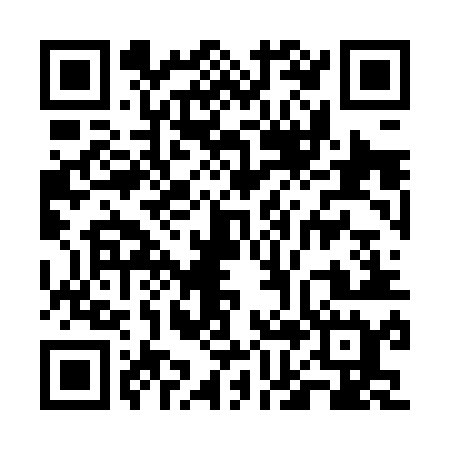 Prayer times for Allt Ghlinn Thitneich, UKWed 1 May 2024 - Fri 31 May 2024High Latitude Method: Angle Based RulePrayer Calculation Method: Islamic Society of North AmericaAsar Calculation Method: HanafiPrayer times provided by https://www.salahtimes.comDateDayFajrSunriseDhuhrAsrMaghribIsha1Wed3:195:251:116:258:5811:052Thu3:175:231:116:269:0011:063Fri3:165:211:116:279:0211:074Sat3:155:191:116:289:0411:085Sun3:145:161:116:309:0611:096Mon3:135:141:116:319:0811:107Tue3:115:121:106:329:1011:118Wed3:105:101:106:339:1211:129Thu3:095:081:106:349:1411:1310Fri3:085:061:106:359:1611:1411Sat3:075:031:106:379:1811:1412Sun3:065:011:106:389:2011:1513Mon3:054:591:106:399:2211:1614Tue3:044:571:106:409:2411:1715Wed3:034:561:106:419:2611:1816Thu3:024:541:106:429:2811:1917Fri3:014:521:106:439:3011:2018Sat3:004:501:106:449:3211:2119Sun3:004:481:106:459:3411:2220Mon2:594:461:116:469:3511:2321Tue2:584:451:116:479:3711:2422Wed2:574:431:116:489:3911:2523Thu2:564:421:116:499:4111:2624Fri2:564:401:116:509:4311:2725Sat2:554:381:116:519:4411:2826Sun2:544:371:116:529:4611:2927Mon2:544:361:116:539:4711:3028Tue2:534:341:116:549:4911:3029Wed2:524:331:116:559:5111:3130Thu2:524:321:126:569:5211:3231Fri2:514:311:126:569:5411:33